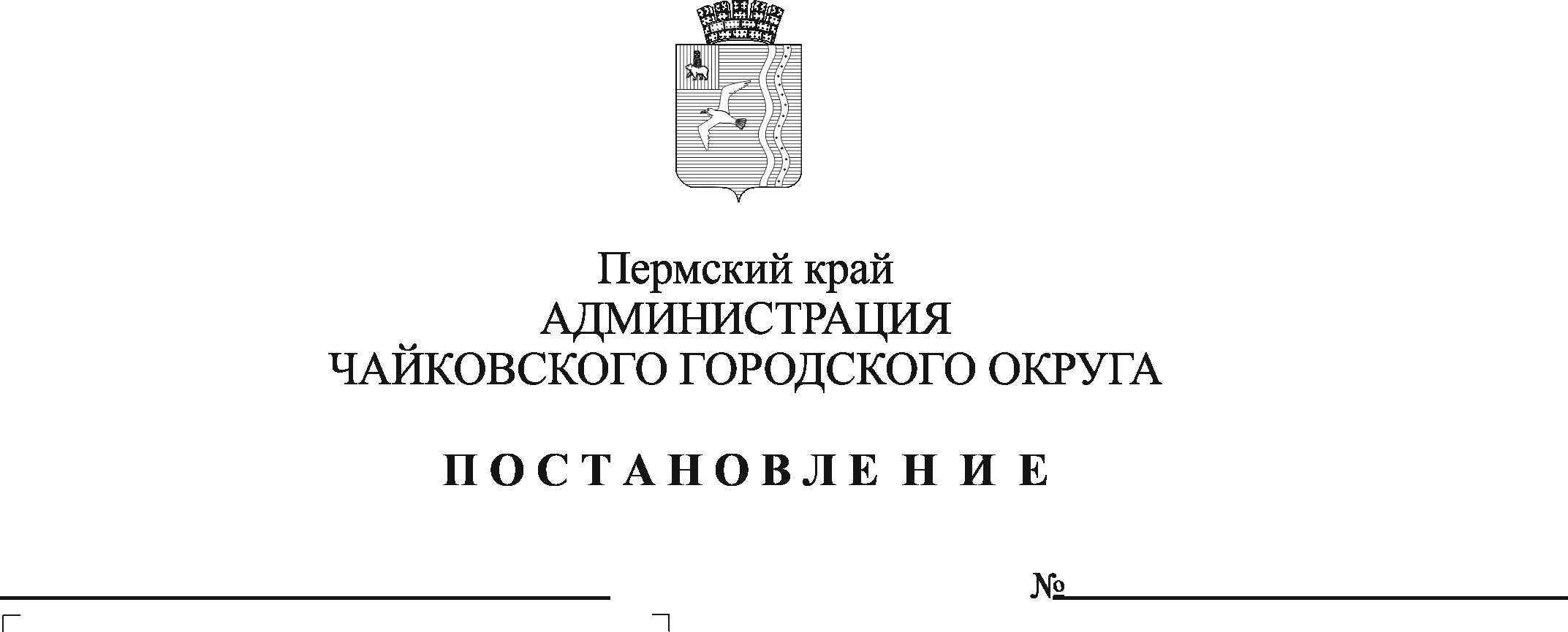 На основании статьи 179 Бюджетного кодекса Российской Федерации, Федерального закона от 28 июня 2014 г. № 172-ФЗ «О стратегическом планировании в Российской Федерации», Устава Чайковского городского округа, решения Чайковской городской Думы от 17 апреля 2019 г. № 172 «Об утверждении Положения о бюджетном процессе в Чайковском городском округе»  ПОСТАНОВЛЯЮ:	1. Утвердить прилагаемые изменения, которые вносятся в Порядок разработки, реализации и оценки эффективности муниципальных программ Чайковского городского округа, утвержденный постановлением администрации города Чайковского от 19 февраля 2019 г. № 249 (в редакции постановлений администрации Чайковского городского округа от 23.08.2019 № 1430, от 06.08.2020 № 703).2. Опубликовать постановление в муниципальной газете «Огни Камы» и разместить на официальном сайте администрации Чайковского городского округа.3. Постановление вступает в силу после его официального опубликования.Глава городского округа-глава администрацииЧайковского городского округа		   			    Ю.Г. ВостриковУТВЕРЖДЕНЫпостановлением администрации Чайковского городского округаот                                    № _____ИЗМЕНЕНИЯ,которые вносятся в Порядок разработки, реализации и оценки эффективности муниципальных программ Чайковского городского округа, утвержденный постановлением администрации города Чайковского от 19 февраля 2019 г. № 249 (в редакции постановлений администрации Чайковского городского округа от 23.08.2019 № 1430, от 06.08.2020 № 703)(далее – Порядок)1. Раздел 1. Общие положения изложить в следующей редакции:«1. Общие положения	1.1. Настоящий Порядок определяет правила разработки, реализации и оценки эффективности муниципальных программ Чайковского городского округа (далее – муниципальные программы), а также контроля за ходом их реализации.	1.2. В настоящем Порядке используются следующие понятия и термины:	муниципальная программа - документ стратегического планирования, содержащий комплекс планируемых мероприятий, взаимоувязанных по задачам, срокам осуществления, исполнителям и ресурсам и обеспечивающих наиболее эффективное достижение целей и решение задач социально-экономического развития Чайковского городского округа;	подпрограмма – комплекс мероприятий, направленных на решение конкретных задач в рамках муниципальной программы. Деление муниципальной программы на подпрограммы осуществляется исходя из масштабности и сложности, решаемых в рамках муниципальной программы задач;ответственный исполнитель муниципальной программы – администрация Чайковского городского округа или отраслевой (функциональный) орган администрации Чайковского городского округа; соисполнители – администрация Чайковского городского округа или отраслевые (функциональные) органы администрации Чайковского городского округа, ответственные за разработку и реализацию подпрограммы (подпрограмм), входящей в состав муниципальной программы (далее - соисполнители); участники муниципальной программы – администрация Чайковского городского округа, отраслевые (функциональные) органы администрации Чайковского городского округа, муниципальные учреждения, участвующие в реализации одного или нескольких мероприятий подпрограммы;целевой показатель программы – показатель, характеризующий степень достижения целей муниципальной программы в целом (далее – целевой показатель);показатель подпрограммы – показатель, характеризующий степень реализации подпрограммы, направленной на решение конкретных задач в рамках муниципальной программы;показатель результативности выполнения мероприятий программы – показатель, характеризующий степень реализации основного мероприятия, направленного на решение конкретных задач; текущий финансовый год – год, в котором осуществляется исполнение бюджета Чайковского городского округа и рассмотрение проекта бюджета Чайковского городского округа на очередной финансовый год и на плановый период;отчетный финансовый год – год, предшествующий текущему финансовому году;очередной финансовый год – год, следующий за текущим финансовым годом. 1.3. Разработка и реализация муниципальной программы осуществляется ответственным исполнителем, к полномочиям которого относится реализация муниципальной политики в определенной сфере совместно с соисполнителями и участниками муниципальной программы. 1.4. Муниципальная программа утверждается постановлением администрации Чайковского городского округа после общественного обсуждения проекта муниципальной программы, а также после обсуждения проекта муниципальной программы на координационном совете по социально-экономическому развитию Чайковского городского округа.Форма, порядок и сроки общественного обсуждения проекта муниципальной программы утверждаются постановлением администрации Чайковского городского округа.1.5. Внесение изменений в подпрограммы осуществляется путем внесения изменений в муниципальную программу.При внесении изменений в муниципальную программу в список согласующих включаются в обязательном порядке заместители главы администрации Чайковского городского округа, Управление финансов и экономического развития администрации Чайковского городского округа и отраслевые (функциональные) органы, интересы которых затрагивают изменения, вносимые в муниципальную программу.1.6. Методологическое обеспечение разработки и реализации муниципальной программы осуществляется Управлением финансов и экономического развития администрации Чайковского городского округа.».2. Раздел 2. «Требования к содержанию муниципальной программы» дополнить пунктом 2.1.9 следующего содержания: «2.1.9 паспорт подпрограммы, согласно приложению 5 к настоящему порядку.».3. В разделе 3. «Основание и этапы разработки муниципальной программы» пункт 3.7 изложить в следующей редакции: «3.7. Разработка проектов муниципальных программ, предлагаемых к реализации, начиная с очередного финансового года, осуществляется в срок до 1 октября текущего года.».4. Раздел 5. «Управление и контроль реализации муниципальной программы» дополнить пунктом 5.11 следующего содержания: «5.11. В муниципальной программе значения показателей, объем финансового обеспечения муниципальной программы отчетного финансового года ежегодно подлежат приведению в соответствие с фактическими данными отчета о выполнении программы за отчетный год в срок до 1 июня текущего года.».5. В разделе 6. «Полномочия ответственного исполнителя, соисполнителей и участников муниципальной программы при разработке и реализации муниципальных программ» пункт 6.1.1 изложить в следующей редакции: «6.1.1. обеспечивает разработку муниципальной программы, внесение в нее изменений, согласование с соисполнителями и внесение проекта на рассмотрение в администрацию Чайковского городского округа».6. Приложение 1 изложить в новой редакции согласно приложению 1 к настоящему постановлению.7. Дополнить Порядок приложением 5 согласно приложению 2 к настоящему постановлению. Приложение 1к постановлению администрацииЧайковского городского округаот              №ПАСПОРТмуниципальной программы Чайковского городского округаПриложение 2к постановлению администрацииЧайковского городского округаот              №Приложение 5к порядку разработки, реализации и оценки эффективности муниципальных программ Чайковского городского округаПАСПОРТподпрограммы муниципальной программы Чайковского городского округаОтветственный исполнитель программыСоисполнители программыУчастники программыПодпрограммы программыЭтапы и сроки реализации программыЦели программыЗадачи программыЦелевые показатели программы№ п/пНаименование целевого показателяНаименование целевого показателяЕд.изм.Значения целевых показателейЗначения целевых показателейЗначения целевых показателейЗначения целевых показателейЗначения целевых показателейЗначения целевых показателейЗначения целевых показателейЗначения целевых показателейЗначения целевых показателейЦелевые показатели программы№ п/пНаименование целевого показателяНаименование целевого показателяЕд.изм.Отчетные финансовые годы (факт)Отчетные финансовые годы (факт)Текущий финансовый год (план)Текущий финансовый год (план)Очередной финансовый год (план)Очередной финансовый год (план)Первый год планового периодаПервый год планового периодаВторой год планового периодаЦелевые показатели программыЦелевые показатели программыОбъемы бюджетных ассигнованийИсточники финансового обеспеченияИсточники финансового обеспеченияРасходы (тыс.рублей)Расходы (тыс.рублей)Расходы (тыс.рублей)Расходы (тыс.рублей)Расходы (тыс.рублей)Расходы (тыс.рублей)Расходы (тыс.рублей)Расходы (тыс.рублей)Расходы (тыс.рублей)Расходы (тыс.рублей)Расходы (тыс.рублей)Объемы бюджетных ассигнованийИсточники финансового обеспеченияИсточники финансового обеспеченияОтчетные финансовые годы (факт)Отчетные финансовые годы (факт)Отчетные финансовые годы (факт)Текущий финансовый год (план)Текущий финансовый год (план)Очередной финансовый год (план)Очередной финансовый год (план)Первый год планового периодаПервый год планового периодаВторой год планового периодаВторой год планового периодаОбъемы бюджетных ассигнованийВСЕГО, в т.ч.ВСЕГО, в т.ч.Объемы бюджетных ассигнованийместный бюджетместный бюджетОбъемы бюджетных ассигнованийбюджет Пермского краябюджет Пермского краяОбъемы бюджетных ассигнованийфедеральный бюджетфедеральный бюджетОбъемы бюджетных ассигнованийвнебюджетные источникивнебюджетные источникиОжидаемые результаты реализации программыОтветственный исполнитель подпрограммыСоисполнители подпрограммыУчастники подпрограммыЭтапы и сроки реализации подпрограммыЦели подпрограммыЗадачи подпрограммыПоказатели подпрограммы№ п/пНаименование целевого показателяНаименование целевого показателяЕд.изм.Значения целевых показателейЗначения целевых показателейЗначения целевых показателейЗначения целевых показателейЗначения целевых показателейЗначения целевых показателейЗначения целевых показателейЗначения целевых показателейЗначения целевых показателейПоказатели подпрограммы№ п/пНаименование целевого показателяНаименование целевого показателяЕд.изм.Отчетные финансовые годы (факт)Отчетные финансовые годы (факт)Текущий финансовый год (план)Текущий финансовый год (план)Очередной финансовый год (план)Очередной финансовый год (план)Первый год планового периодаПервый год планового периодаВторой год планового периодаПоказатели подпрограммыПоказатели подпрограммыОбъемы бюджетных ассигнований подпрограммыИсточники финансового обеспеченияИсточники финансового обеспеченияРасходы (тыс.рублей)Расходы (тыс.рублей)Расходы (тыс.рублей)Расходы (тыс.рублей)Расходы (тыс.рублей)Расходы (тыс.рублей)Расходы (тыс.рублей)Расходы (тыс.рублей)Расходы (тыс.рублей)Расходы (тыс.рублей)Расходы (тыс.рублей)Объемы бюджетных ассигнований подпрограммыИсточники финансового обеспеченияИсточники финансового обеспеченияОтчетные финансовые годы (факт)Отчетные финансовые годы (факт)Отчетные финансовые годы (факт)Текущий финансовый год (план)Текущий финансовый год (план)Очередной финансовый год (план)Очередной финансовый год (план)Первый год планового периодаПервый год планового периодаВторой год планового периодаВторой год планового периодаОбъемы бюджетных ассигнований подпрограммыВСЕГО, в т.ч.ВСЕГО, в т.ч.Объемы бюджетных ассигнований подпрограммыместный бюджетместный бюджетОбъемы бюджетных ассигнований подпрограммыбюджет Пермского краябюджет Пермского краяОбъемы бюджетных ассигнований подпрограммыфедеральный бюджетфедеральный бюджетОбъемы бюджетных ассигнований подпрограммывнебюджетные источникивнебюджетные источникиОжидаемые результаты реализации программы